		KАРАР							РЕШЕНИЕ08 сентября 2015 года № 3-9/37зОб утверждении Положения об Аппарате Совета городского округа город Стерлитамак Республики БашкортостанВ соответствии с ч.10 ст.35 Федерального закона  от  06.10.2003г. № 131-ФЗ «Об общих принципах организации местного самоуправления в Российской Федерации», ст.18 Устава городского округа город Стерлитамак Республики Башкортостан, ст.ст.115,116 Регламента Совета городского округа город Стерлитамак Республики Башкортостан,  утвержденного решением Совета городского округа город Стерлитамак Республики Башкортостан от 30.06.2015г. № 3-17/36з, Совет городского округа город Стерлитамак Республики Башкортостан РЕШИЛ: 1. Утвердить прилагаемое Положение об Аппарате Совета городского округа город Стерлитамак Республики Башкортостан.2. Признать утратившим силу пункт 1 решения Совета городского округа город Стерлитамак Республики Башкортостан от 10.06.2008г.            № 2-13/7з «О Положении об аппарате Совета городского округа город Стерлитамак Республики Башкортостан» (в ред.решения Совета от 25.09.2012г. № 3-15/8з).3. Настоящее решение разместить на официальном сайте Совета городского округа город Стерлитамак Республики Башкортостан.4. Контроль за исполнением настоящего решения возложить на секретаря Совета городского округа город Стерлитамак Республики Башкортостан.Глава городского округа - председатель Совета городского округа город СтерлитамакРеспублики Башкортостан                                                Ю.И.Никифоров				      Утверждено решением Советагородского округагород СтерлитамакРеспублики Башкортостанот 08.09.2015г. № 3- 9/37зПОЛОЖЕНИЕ ОБ АППАРАТЕ СОВЕТА ГОРОДСКОГО ОКРУГА ГОРОД СТЕРЛИТАМАК РЕСПУБЛИКИ БАШКОРТОСТАН1. ОБЩИЕ ПОЛОЖЕНИЯ1.1. Аппарат Совета городского округа город Стерлитамак Республики Башкортостан (далее – Аппарат Совета) образуется на постоянной основе с целью обеспечения деятельности Совета городского округа город Стерлитамак Республики Башкортостан (далее – Совет).1.2. Аппарат Совета в своей работе руководствуется Конституцией Российской Федерации, Конституцией Республики Башкортостан, федеральными законами, законами Республики Башкортостан, иными нормативными правовыми актами Российской Федерации и Республики Башкортостан, Уставом городского округа город Стерлитамак Республики Башкортостан, Регламентом Совета городского округа город Стерлитамак Республики Башкортостан, решениями Совета городского округа город Стерлитамак Республики Башкортостан, постановлениями и распоряжениями председателя Совета городского округа город Стерлитамак Республики Башкортостан (далее – председателя Совета) и настоящим Положением.1.3. Аппарат Совета в своей деятельности в пределах своих полномочий взаимодействует с Администрацией городского округа город Стерлитамак Республики Башкортостан, органами государственной власти, органами местного самоуправления, а также со средствами массовой информации,  общественными объединениями, политическими партиями, религиозными и другими организациями и институтами самоорганизации граждан.1.4. Общее руководство деятельностью Аппарата Совета осуществляет председатель Совета. 1.5. Место нахождения Аппарата Совета: Республика Башкортостан, город Стерлитамак, проспект Октября, дом 32.2. СТРУКТУРА АППАРАТА СОВЕТА2.1. Аппарат Совета возглавляет секретарь Совета городского округа город Стерлитамак Республики Башкортостан (далее – секретарь Совета), осуществляющий непосредственное руководство деятельностью Аппарата Совета, назначаемый на должность и освобождаемый от должности распоряжением председателя Совета.2.2. Структура и штатная численность Аппарата Совета утверждаются Советом по предложению Президиума Совета городского округа город Стерлитамак Республики Башкортостан.2.3. В штатное расписание Аппарата Совета включаются должности, предусмотренные Законом Республики Башкортостан от 07.12.2012 года № 617-з «О Реестре должностей муниципальной службы в Республике Башкортостан», решением Совета городского округа город Стерлитамак от 21.11.2006г. № 14/17з «Об утверждении перечня муниципальных должностей муниципальной службы городского округа город Стерлитамак Республики Башкортостан» (в ред. решений Совета 27.02.2007г. № 9/20з, от 25.12.2009г. № 2-9/33з, от 20.12.2011г. № 2-12/59з, от 04.04.2012г. № 3-2/2з, от 25.09.2012г. № 3-12/8з). В указанное штатное расписание могут включаться должности, не относящиеся к должностям муниципальной службы, образованные с целью технического обеспечения деятельности Совета.2.4. Работники Аппарата Совета, замещающие должности муниципальной службы принимаются на работу и освобождаются от должности распоряжением председателя Совета в соответствии с трудовым законодательством, Федеральным законом от 02.03.2007 года № 25-ФЗ «О муниципальной службе в Российской Федерации», решением Совета городского округа город Стерлитамак РБ от 09.09.2008г. № 2-2/9з (в ред. решения Совета от 14.12.2010 № 2-15/45з, от 12.08.2011 № 2-6/54з, от 15.11.2011 № 2-7/57з, от 12.02.2013 № 3-12/14з ) «Об утверждении Положения о конкурсе на замещение вакантной должности муниципальной службы городского округа город Стерлитамак Республики Башкортостан».2.5. Функции представителя нанимателя (работодателя), предусмотренные законодательством о муниципальной службе и законодательством о труде, осуществляет председатель Совета.2.6. Должностные инструкции секретаря Совета и иных муниципальных служащих Аппарата Совета утверждаются распоряжением председателя Совета в соответствии с законодательством о муниципальной службе.3. ОСНОВНЫЕ ЗАДАЧИ И ФУНКЦИИ АППАРАТА СОВЕТА3.1. Аппарат Совета осуществляет организационное, правовое, информационное, техническое и иное обеспечение деятельности Совета, председателя Совета и его заместителя, Президиума Совета, постоянных комиссий и иных органов Совета.3.2. Секретарь Совета:1) осуществляет текущее руководство Аппаратом Совета по организационному, правовому, информационному, техническому и иному обеспечению деятельности Совета и указанных в пункте 3.1 должностных лиц, а также непосредственно участвует в обеспечении деятельности Совета и должностных лиц;2) представляет Аппарат Совета, а также Совет (по поручению председателя Совета) во взаимодействии с Администрацией городского округа город Стерлитамак Республики Башкортостан и ее структурными подразделениями, органами государственной власти, органами местного самоуправления, средствами массовой информации, общественными объединениям, политическими партиями, религиозными и другими организациями для решения вопросов, возложенных на Аппарат Совета;3) обеспечивает взаимодействие Аппарата Совета, а также взаимодействие Совета (по поручению председателя Совета) с Государственным Собранием – Курултаем Республики Башкортостан и его  Секретариатом;4) организует оказание правового и организационного содействия депутатам Совета в реализации их полномочий в соответствии с Законом Республики Башкортостан «О гарантиях осуществления полномочий депутата, члена выборного органа, выборного должностного лица местного самоуправления», а также непосредственно участвует в осуществлении указанного содействия;5) вносит в Президиум Совета предложения о структуре, штатном расписании, численности Аппарата Совета и о внесении в них изменений;6) организует деятельность Аппарата Совета в соответствии с законодательством, Уставом городского округа город Стерлитамак Республики Башкортостан и настоящим Положением;7) представляет председателю Совета кандидатуры работников для назначения на должности в Аппарате Совета, прием на которые осуществляется не на конкурсной основе; 8) дает поручения работникам Аппарата Совета и контролирует их исполнение;9) вносит предложения о поощрении работников Аппарата Совета, наложении дисциплинарных взысканий;10) обеспечивает организацию учебы, профессиональной переподготовки, повышения квалификации и стажировки работников Аппарата Совета;11) обеспечивает хранение гербовой печати Совета;12) организует ведение делопроизводства и подготовку к архивированию и передачу на постоянное хранение документов Совета, Аппарата Совета в соответствии с номенклатурой дел в установленном порядке и осуществляет ответственное хранение документов Совета до передачи их в архив;13) организует рассмотрение Советом, его органами, должностными лицами и депутатами Совета, уполномоченными работниками Аппарата Совета обращений граждан и их объединений (общественных организаций, юридических лиц и других) в порядке, установленном законодательством;14) организует освещение деятельности Совета в средствах массовой информации и информационное наполнение официального сайта Совета городского округа город Стерлитамак Республики Башкортостан;15) организует проведение публичных слушаний, собраний и конференций граждан, опросов граждан, мероприятий, проводимых по инициативе Совета;16) организует консультирование депутатов по правовым вопросам и изучение ими законодательства, содействует повышению уровня правовой грамотности депутатов и работников Совета;17) визирует проекты решений Совета, проекты постановлений Президиума Совета, постановлений и распоряжений председателя Совета;18) осуществляет визирование оригинала решения, принятого Советом до подписания его председателем Совета;19) организует регистрацию решений Совета и его органов после их принятия, направление решений Совета и его органов соответствующим организациям, должностным лицам и доведение их до сведения граждан в сроки, установленные законодательством и Уставом;20) готовит статистические отчеты;21) осуществляет иные полномочия в соответствии с Регламентом Совета, решениями Совета и должностной инструкцией.3.3. Аппарат Совета:1) обеспечивает планирование деятельности Совета, постоянных комиссий Совета и содействует выполнению планов их деятельности;2) обеспечивает подготовку и проведение заседаний Совета, Президиума Совета, постоянных комиссий, рабочих групп Совета;3) обеспечивает подготовку и проведение публичных слушаний, опросов граждан, собраний (конференций) граждан, проводимых по решению Совета или председателя Совета;4) обеспечивает подготовку и проведение круглых столов, конференций, встреч и иных мероприятий, проводимых в Совете;5) оказывает организационное и информационно-правовое содействие председателю Совета, постоянным комиссиям и депутатам Совета в разработке проектов решений Совета и их внесению в Совет в порядке, установленном Регламентом Совета;6) оказывает информационно-правовое содействие главе Администрации городского округа город Стерлитамак Республики Башкортостан, инициативным группам граждан, органам территориального общественного самоуправления и другим субъектам правотворческой инициативы в разработке проектов решений Совета и их внесению в Совет в порядке, установленном Регламентом Совета;7) обеспечивает реализацию права законодательной инициативы Совета по внесению проектов законов Республики Башкортостан, осуществляет их оформление и подготовку к внесению в Государственное Собрание – Курултай Республики Башкортостан в соответствии с Регламентом Государственного Собрания – Курултая Республики Башкортостан;8) разрабатывает по поручению председателя Совета проекты постановлений и распоряжений председателя Совета; 9) оказывает содействие постоянным комиссиям Совета в разработке их решений;10) обеспечивает регистрацию и учет фракций и иных депутатских групп, образованных в Совете, оказывает содействие их деятельности;11) обеспечивает рассмотрение Советом и постоянными комиссиями Совета поступивших проектов решений в соответствии с Регламентом Совета, в том числе осуществляет их регистрацию, экспертизу, передачу председателю Совета, направление депутатам Совета, направление на заключение и заинтересованным органам и лицам, организацию рассмотрения проектов и поправок к ним в постоянных комиссиях Совета, Президиуме Совета, подготовку к рассмотрению на заседании Совета и доработку проектов решений и т.д.;12) обобщает поправки, замечания, дополнения и иные предложения к проектам решений, проводит их экспертизу, согласование и подготовку к рассмотрению;13) обеспечивает своевременное предоставление депутатам материалов, необходимых для всестороннего рассмотрения и принятия решений по вопросам повестки дня заседаний;14) осуществляет оформление и подготовку к подписанию председателем Совета в соответствии с Регламентом Совета принятых решений Совета, постановлений Президиума Совета, а также постановлений, распоряжений председателя Совета, осуществляет их регистрацию; 15) обеспечивает своевременную публикацию (обнародование) и рассылку актов и других документов, принятых Советом, председателем Совета, Президиумом Совета и комиссиями Совета;16) обеспечивает ведение, оформление и подготовку к подписанию  в установленном порядке протоколов заседаний Совета, Президиума Совета, постоянных комиссий и иных органов Совета, публичных слушаний;17) осуществляет своевременное информирование депутатов Совета, приглашенных и докладчиков о заседаниях Совета, Президиума Совета, постоянных комиссий Совета и иных мероприятиях Совета;18) оказывает содействие должностным лицам и депутатам Совета в подготовке докладов, содокладов, выступлений на заседаниях, мероприятиях Совета;19) организует при необходимости стенографирование, аудиозапись, видеосъемку, фотографирование заседаний и иных мероприятий, проводимых в Совете;20) организует работу по осуществлению Советом, Президиумом Совета и постоянными комиссиями Совета контроля за ходом выполнения решений Совета, постановлений Президиума Совета, решений постоянных комиссий Совета;21) осуществляет анализ выполнения решений Совета иобеспечивает подготовку предложений о снятии их с контроля или о продлении срока их выполнения;22) осуществляет сбор, обобщение и анализ информации о деятельности Совета, Президиума Совета, постоянных комиссий и других органов Совета, председателя и депутатов Совета;23) обеспечивает подготовку материалов для отчета о деятельности председателя Совета и информации о деятельности Совета за год или иной период деятельности;24) обеспечивает рассмотрение обращений органов государственной власти, органов местного самоуправления, общественных объединений, организаций и граждан, поступивших в Совет и Аппарат Совета;25) разрабатывает проекты писем, ответов на обращения и других документов;26) обеспечивает оформление наград, учрежденных Советом (Президиумом Совета), организует их вручение, ведет учет награжденных;27) оказывает правовое и организационное содействие депутатам Совета в реализации их полномочий в соответствии с Законом Республики Башкортостан «О гарантиях осуществления полномочий депутата, члена выборного органа, выборного должностного лица местного самоуправления»;  28) осуществляет мониторинг средств массовой информации в части опубликования актов Совета и его органов, председателя Совета и размещения информации о Совете, органах и должностных лицах Совета, депутатах Совета;29) осуществляет мониторинг федерального, республиканского законодательства, изучает муниципальные акты и опыт деятельности представительных органов муниципальных образований; 30) принимает, регистрирует и передает на рассмотрение служебную документацию, письменные обращения граждан, поступающие в Совет и его органы, председателю и иным должностным лицам Совета, в Аппарат Совета, обеспечивает их своевременное рассмотрение;31) осуществляет подготовку статистической информации о составе депутатов и о работе Совета, отчетов, справок и иных материалов по запросам органов государственной власти Республики Башкортостан;32) ведет делопроизводство Совета и его органов, осуществляет учет, комплектование и временное хранение документов Совета и Аппарата Совета, подготовку их к архивированию и передачу на постоянное хранение в соответствии с номенклатурой дел в установленном порядке;33) обеспечивает своевременную передачу в соответствии с законодательством копий актов Совета и сведений об их официальном опубликовании (обнародовании) в Управление Министерства юстиции Российской Федерации по Республике Башкортостан и Государственный комитет Республики Башкортостан по делам юстиции; 34) принимает участие в подготовке проектов договоров, соглашений, обязательств, заключаемых Советом и заключаемых (подписываемых) председателем Совета;35) принимает участие в приемах граждан, проводимых председателем Совета;36) осуществляет информационное наполнение официального сайта Совета городского округа город Стерлитамак Республики Башкортостан;37) осуществляет иные полномочия в соответствии с Регламентом Совета, решениями Совета, поручениями председателя Совета.4.ЗАКЛЮЧИТЕЛЬНЫЕ ПОЛОЖЕНИЯ4.1. Расходы на обеспечение деятельности Аппарата Совета предусматриваются в местном бюджете отдельной строкой.В соответствии с Регламентом Совета городского округа город Стерлитамак Республики Башкортостан смета расходов на обеспечение деятельности Совета и его Аппарата утверждается Советом городского округа.4.2. Кадровую работу в соответствии со ст. 28 Федерального закона от   02.03.2007г. № 25-ФЗ (ред. от 30.03.2015) «О муниципальной службе в Российской Федерации» осуществляет отдел муниципальной службы и кадровой работы Администрации городского округа город Стерлитамак Республики Башкортостан на основании заключенного соглашения.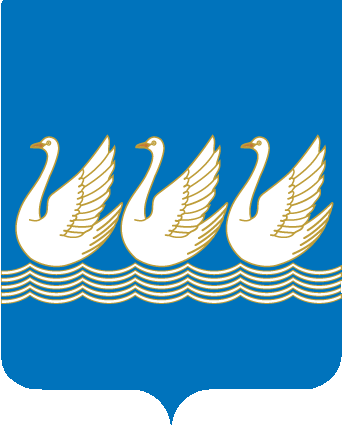 Башkортостан РеспубликаhыСтeрлетамаk kалаhыkала округыСоветы453100, Стeрлетамаk, Октябрь проспекты, 32тел. 24-16-25, факс 24-15-74Республика БашкортостанСОВЕТгородского округагород Стерлитамак453100, Стерлитамак, проспект Октября, 32тел. 24-16-25, факс 24-15-74